Инструкция по выполнению ОлимпиадыВсем учащимся заочных курсов «Юниор» до 20 апреля 2022 года необходимо зайти в свои личные кабинеты на образовательную платформу www.do.cdodd.ru под своими логинами и паролями и проверить их корректность. Это позволит исключить технические проблемы в ходе проведения Олимпиады. Начало Олимпиады 24 апреля 2022 года согласно графику (приложение 1).Тексты заданий Олимпиады будут выставлены по предметам в Теме № 4 в личных кабинетах участников на образовательной платформе www.do.cdodd.ru.Задания Олимпиады будут доступны 24 апреля 2022 года согласно графику (приложение 1).За час до окончания олимпиады тексты заданий в системе будут недоступны. Время окончания приёма работ - не позднее времени, указанного в графике в день проведения Олимпиады (24 апреля 2022 года) (приложение 1).Выполненную работу необходимо загрузить в своём личном кабинете на образовательной платформе do.cdodd.ru в разделе Темы № 4 нажав на пиктограмму: 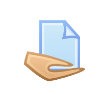 По истечении времени, отведенного на выполнение и отправку олимпиадной работы участника в личных кабинетах на образовательной платформе do.cdodd.ru будет установлен запрет приёма работ!Ответы, критерии оценивания заданий Олимпиад будут выставлены                  24 апреля 2022 года в 18.00 на образовательной платформе www.do.cdodd.ru.Итоги Олимпиады будут размещены 11 мая 2022 года на сайте www.cdodd.ru в разделе заочных курсов «Юниор» «Итоговые ведомости олимпиады», а также в личных кабинетах учащихся на платформе www.do.cdodd.ru. 